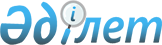 Табиғи газ тарифтерін бекіту туралы
					
			Күшін жойған
			
			
		
					І сайланған Алматы қалалық Мәслихатының ХХІV сессиясының 1999 жылғы 12 наурыздағы шешімі. Алматы қалалық Әділет басқармасымен 1999 жылғы 05 cәуірде № 41 болып тіркелді. Күші жойылды - Алматы қалалық Мәслихатының ІI сайланған VIII сессияның 2004 жылғы 29 шілдедегі N 76 шешімімен      Ескерту. Күші жойылды - Алматы қалалық Мәслихатының ІI сайланған VIII сессияның 29.07.2004 N 76 шешімімен.      «Қазақстан Республикасындағы жергілікті өкілді және атқарушы

органдар туралы» Қазақстан Республикасы Заңының 40 бабының 1 тармағына, Қазақстан Республикасы Үкіметінің «Коммуналдық

қызметтер үшін төлем белгілеу төртібі туралы» 1997 жылғы 29

қыркүйектегі № 1377 қаулысына, Алматы қаласы әкімінің үсынысы мен

Қазақстан Республикасының Алматы қаласы бойынша Табиғи

монополияны реттеу және бәсекелестікті қорғау жөніндегі комитетінің

қорытындысына сәйкес I сайланған Алматы қалалық Мәслихаты ШЕШІМ ҚАБЫЛДАДЫ:      1м3 табиғи газ үшін тарифтер төмендегі жіктеліспен 4-25 тенге көлемінде (ҚҚС-пен 5-10 тенге) бекітілсін,

      «Алматыжылукоммунэнерго» АҚ - 3-816 тенге 1м3 үшін (ҚҚС-сыз) бекітілсін, оның ішінде:

      «Алматыжылукоммунэнерго» АҚ - 3-816 тенге 1м3 үшін (ҚҚС-сыз)

      - энергетика ҚазҒЗИ СІНҚ - 3-816 тенге 1м3 үшін (ҚҚС-сыз)      I сайланган Алматы

      қалалық Мәслихаты

      XXIV сессиясының төрағасы              В. Югай      I сайланган Алматы қалалық

      Мәслихатының хатшысы                   Ж. Төрегелдинов
					© 2012. Қазақстан Республикасы Әділет министрлігінің «Қазақстан Республикасының Заңнама және құқықтық ақпарат институты» ШЖҚ РМК
				